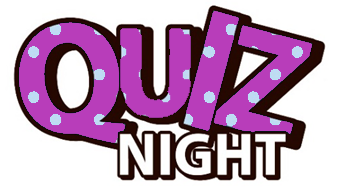 & RAFFLE THE OAK TREE Pub           Lickey Road, Cofton, Birmingham B45 8UX Friday 6 March | Starts at 7.30pm | Tickets £3.00All proceeds to Headway Birmingham & SolihullTeams of up to 6 people 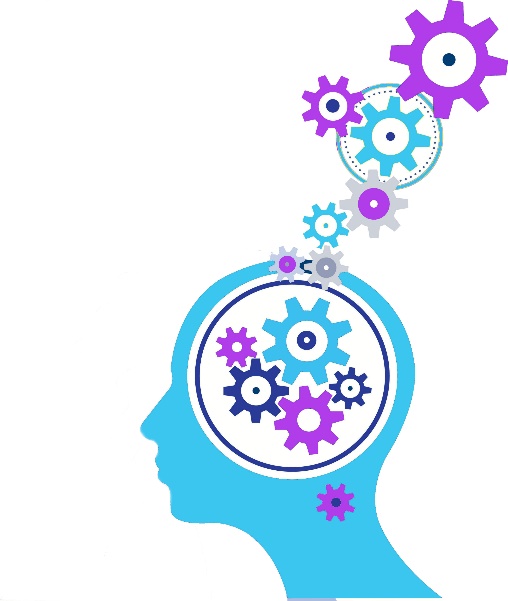 Call 07483 173877 or emailfundraising@headway-bs.org.ukto reserve your tickets                       www.headway.bs.org.uk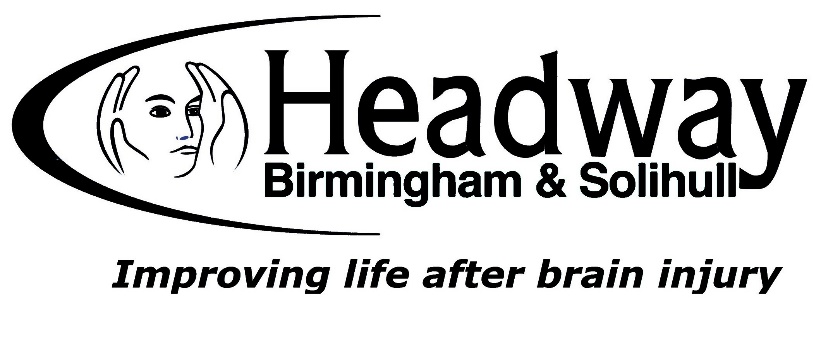        Headway Birmingham & Solihull            Leighton House,  20 Chapel Rise Birmingham     B45 9SN                                               Charity Reg No 1008798